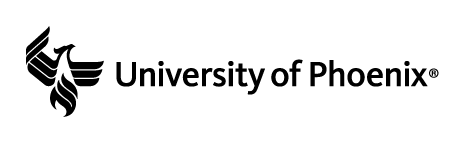 CriminologyThe field of criminology is comprehensive, so it is essential to know the importance and application of key terms associated with the field. In this assignment, you will research some common terms as well as discuss the role of research and theory.Part 1: Crime, Criminality, and Criminal JusticeComplete the table.List your sources according to APA guidelines:Part 2: Research and TheoryNow that you understand some of the most common terms, it is time to share what you know about research and theories in criminology.Write a 175-word summary for each point in which you:Explain what a theory is and the purpose of developing theories in criminal justice. Describe the role research plays in theory building in criminology.Explain how criminological research affects social policy.List your sources according to APA guidelines:TermDefinitionExampleCrimeCriminalityCriminal justiceDeviant behavior